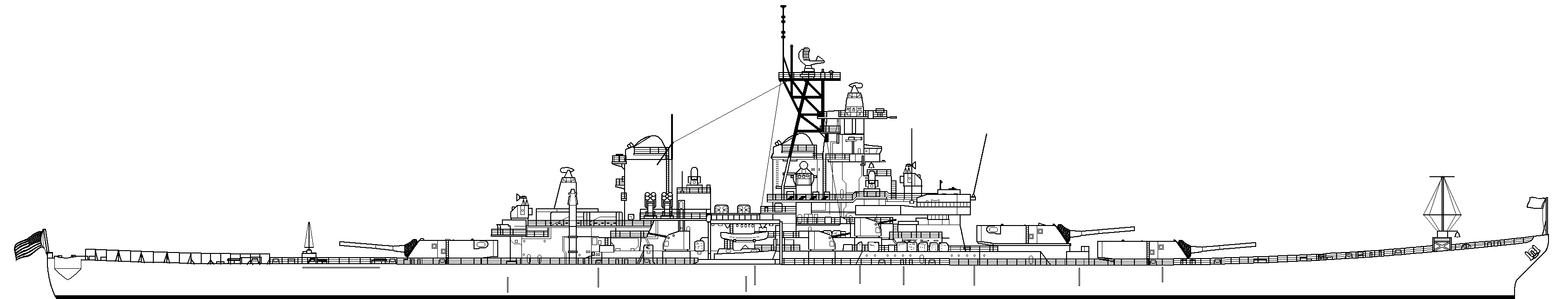 Ceremony Information:Ceremony Information:Ceremony Information:Ceremony Information:Name:Command Name:Rank/Rate:Branch of Service:Active Duty    Reserves      Ceremony or event Type:(select one)      Re-enlistment (30 minutes)      Promotion/Commissioning (30 minutes)        Retirement (2 hours)      Change of Command (2 hours)      Change of Responsibility (1 hour)      Assumption of Responsibility (1 hour)      Flag raising (Include rank/rate name as you would like it to appear on the certificate):       Tour (Specify):       Other (Specify):       Re-enlistment (30 minutes)      Promotion/Commissioning (30 minutes)        Retirement (2 hours)      Change of Command (2 hours)      Change of Responsibility (1 hour)      Assumption of Responsibility (1 hour)      Flag raising (Include rank/rate name as you would like it to appear on the certificate):       Tour (Specify):       Other (Specify):       Re-enlistment (30 minutes)      Promotion/Commissioning (30 minutes)        Retirement (2 hours)      Change of Command (2 hours)      Change of Responsibility (1 hour)      Assumption of Responsibility (1 hour)      Flag raising (Include rank/rate name as you would like it to appear on the certificate):       Tour (Specify):       Other (Specify): Estimated # of Guests:Desired Date:Desired Date:Desired Time:Desired Time: 1st Choice 1st Choice2nd Choice2nd ChoicePrimary Point of Contact: (Ceremony Coordinator)Primary Point of Contact: (Ceremony Coordinator)Name & Rank:Work Phone:Mobile:Email:Alternate Point of Contact:Alternate Point of Contact:Name & Rank:Work Phone:Mobile:Email:If you have any questions, please email military@ussmissouri.orgor contact us by telephone at (808) 455-1600 ext. 225 or 258 We will respond to all requests within five business days